													      P.24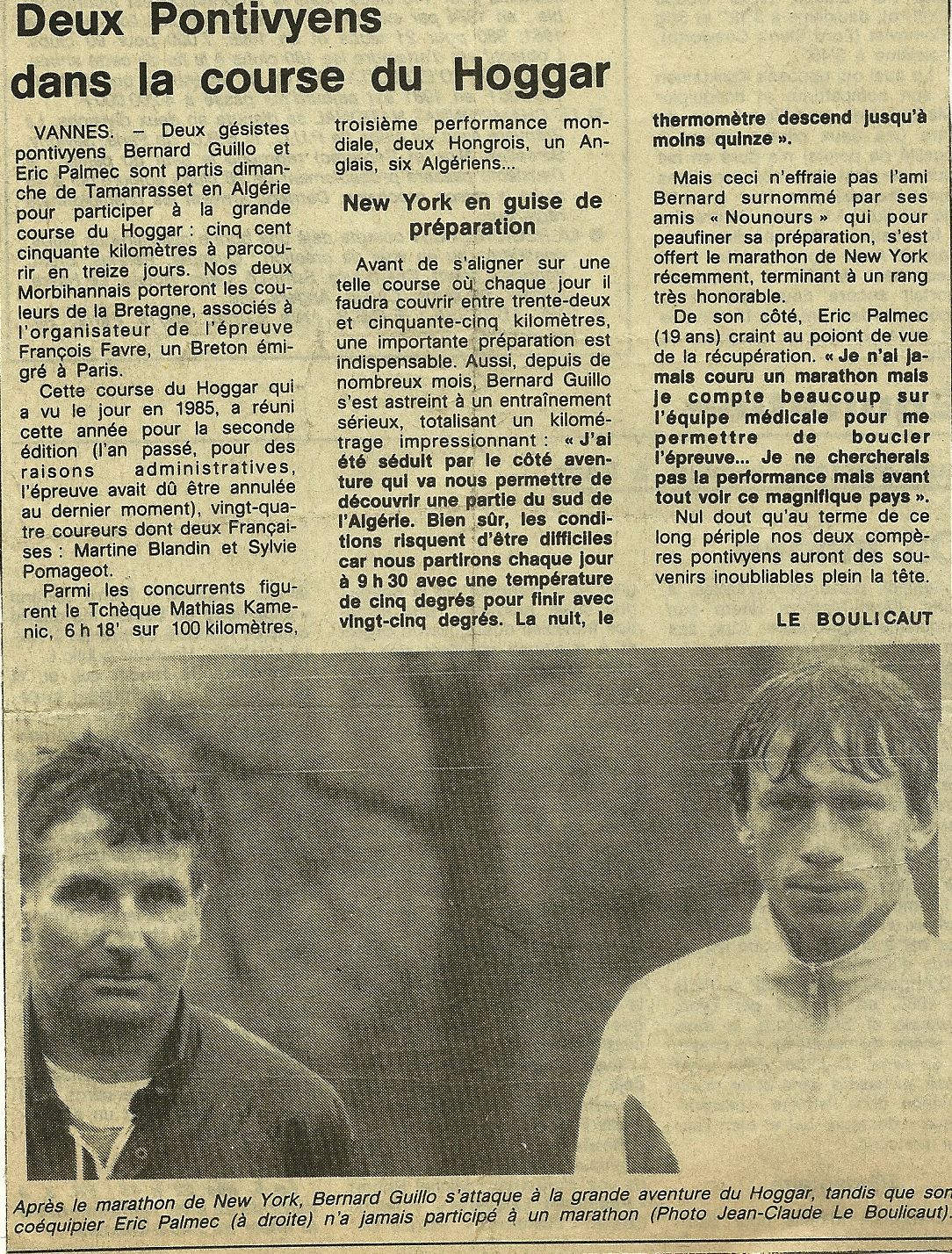 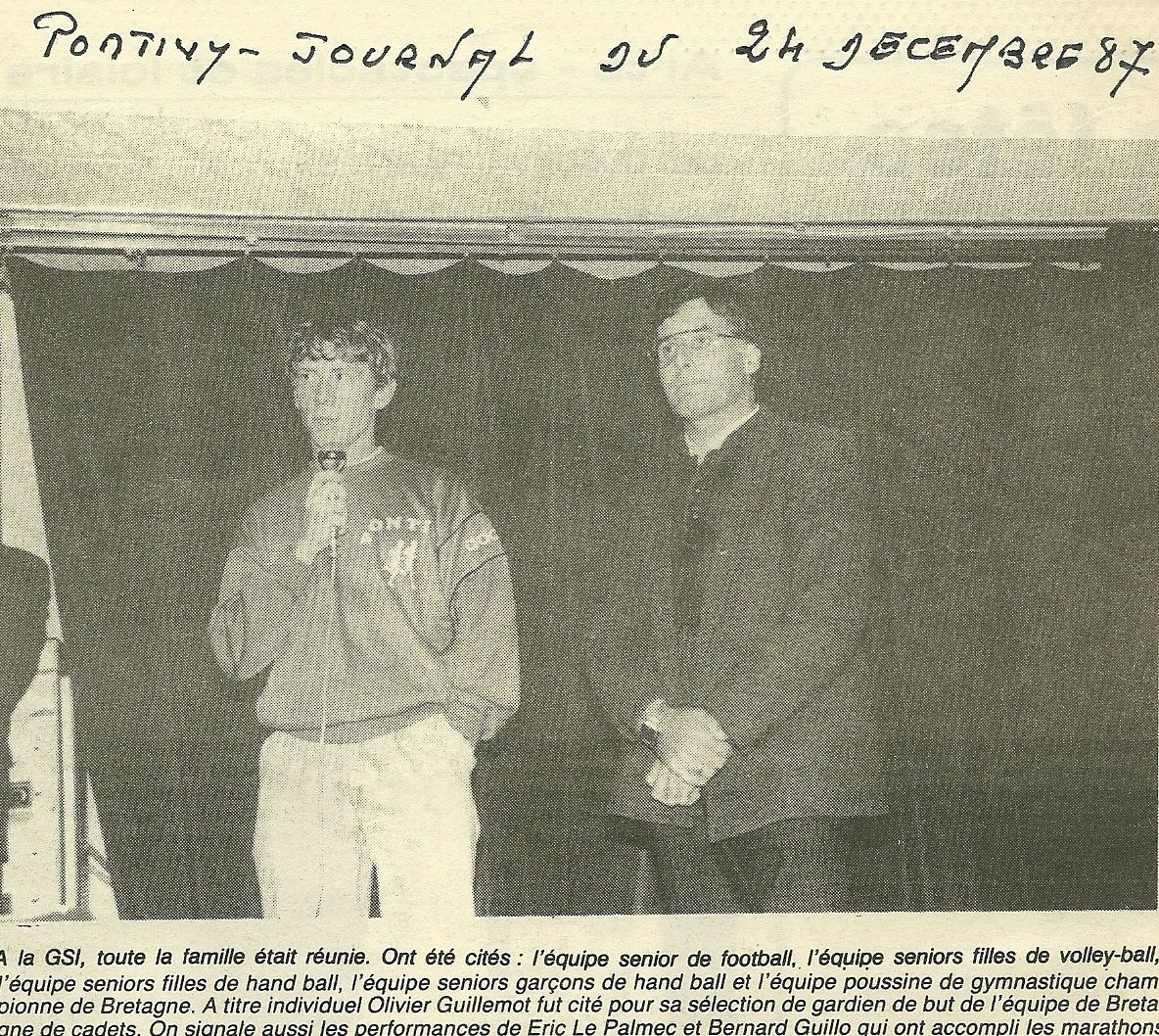 